Schachfreunde Bad Reichenhall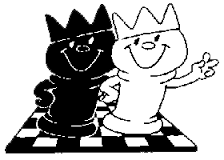 Einladung zur HauptversammlungLiebe Schachfreunde,am Montag, 30. Mai 2016 ab 19.30 Uhr findet unsere Hauptversammlung auf der Niederalm statt.Folgende Themen stehen auf der Tagesordnung: Begrüßung Rückblick auf die Schachsaison 2015 / 2016: Bericht von der I. Mannschaft Bericht von der II. Mannschaft Bericht von der Seniorenmannschaft Auswertung der Schachturniere 2015 / 2016 Kassenbericht Entlastung des Kassenwartes und des Vorstandes Vorschau auf das Schachjahr 2016 SonstigesAuf Euer Kommen freut sich der Schachvorstand!Es grüssen Thomas Fernandez, Uwe Rennicke und Helmut Jüstel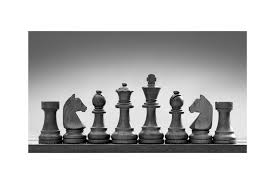 